Harold Zwiers, Den Ham 			1e DAX	 Noordelijke Unie Zone 3Verrast was Harold door de aankomst van zijn weduwnaar NL17-1715216. Hij had weliswaar prijs gevlogen van Bergerac ‘18 en dit jaar ook een staartprijs van Pau . Deze topprestatie kwam toch onverwacht.  Maar Eros – zoals hij nu genoemd wordt – is wel uit het goede hout gesneden: Zijn vader komt uit Zwart Goud van Jelle Jellema x Yolante, dochter van Harolds stamkoppel. Zijn moeder kocht Harold op de Diamond 5 in Kampen van Martin de Poorter. Ze is een dochter van New Rainman. Harold had er 10 mee en toen was het wachten op de volgende. “Het zal me toch niet wéér gebeuren, dat  dit seizoen  mijn getekende achterblijft!”, dacht hij bij zichzelf. Maar gelukkig: na een 3 kwartier dook de Kleine Deugniet naar beneden. Die vliegt nu voor de 3e keer op rij binnen de eerste 50 Nationaal Dax!!  Harold draaide er 7 van de 10 in de prijzen op deze pittige Dax. Op het aloude vlieghok doen de duiven het procentueel uitstekend dit jaar, al bleven dus wel enkele toppers achter. In het stille seizoen liet Harold een Van Zonhok plaatsen tegenover zijn bestaande vlieghok.Omdat de broedbakken pas eind april geleverd werden kon hij toen pas zijn hele jaarlingenploeg overwennen en koppelen op hun nieuwe hok. Er gingen er 45 naar Perigueux. Het prijspercentage was niet indrukwekkend, maar wel het feit, dat er 42 op de basis terugkeerden. De forme is er eigenlijk nog niet zoals die er op het oude hok is. Toch wil hij er wellicht een aantal op Orange spelen en anders wel op de najaarsklassieker Limoges. Harold geeft zijn duiven een harde leerschool. Het hok van de jonge duiven wordt niet gekrabt. Kwestie van weerstand op doen. Jaarlingen gaan liefst tweemaal naar een marathonvlucht. Duiven die dat niet aankunnen worden op die manier uitgeselecteerd. Als hij de indruk krijgt dat een doffer meer geschikt is als weduwnaar, speelt hij die gewoon als zodanig tussen zijn nestduiven. Zo zat Eros ook in het begin van het seizoen op nest en werd hij op Dax als weduwnaar gespeeld. Kuren doen hij zelden. Wel zweert hij bij de natuurproducten van DHP. Vanuit zijn ruime serre observeert hij graag de duiven die los vliegen. Al jaren presteert Harold op topniveau op de marathonvluchten, inclusief de ZLU. Hij blijft op zoek naar versterking, terwijl ook dit jaar weer andere liefhebbers succesvol zijn met zijn duiven. Dit was de tweede keer dat ik bij hem kwam voor een reportage. Ik heb het gevoel, dat er zeker een derde keer komt.											Arnold KokFoto staat hieronder!!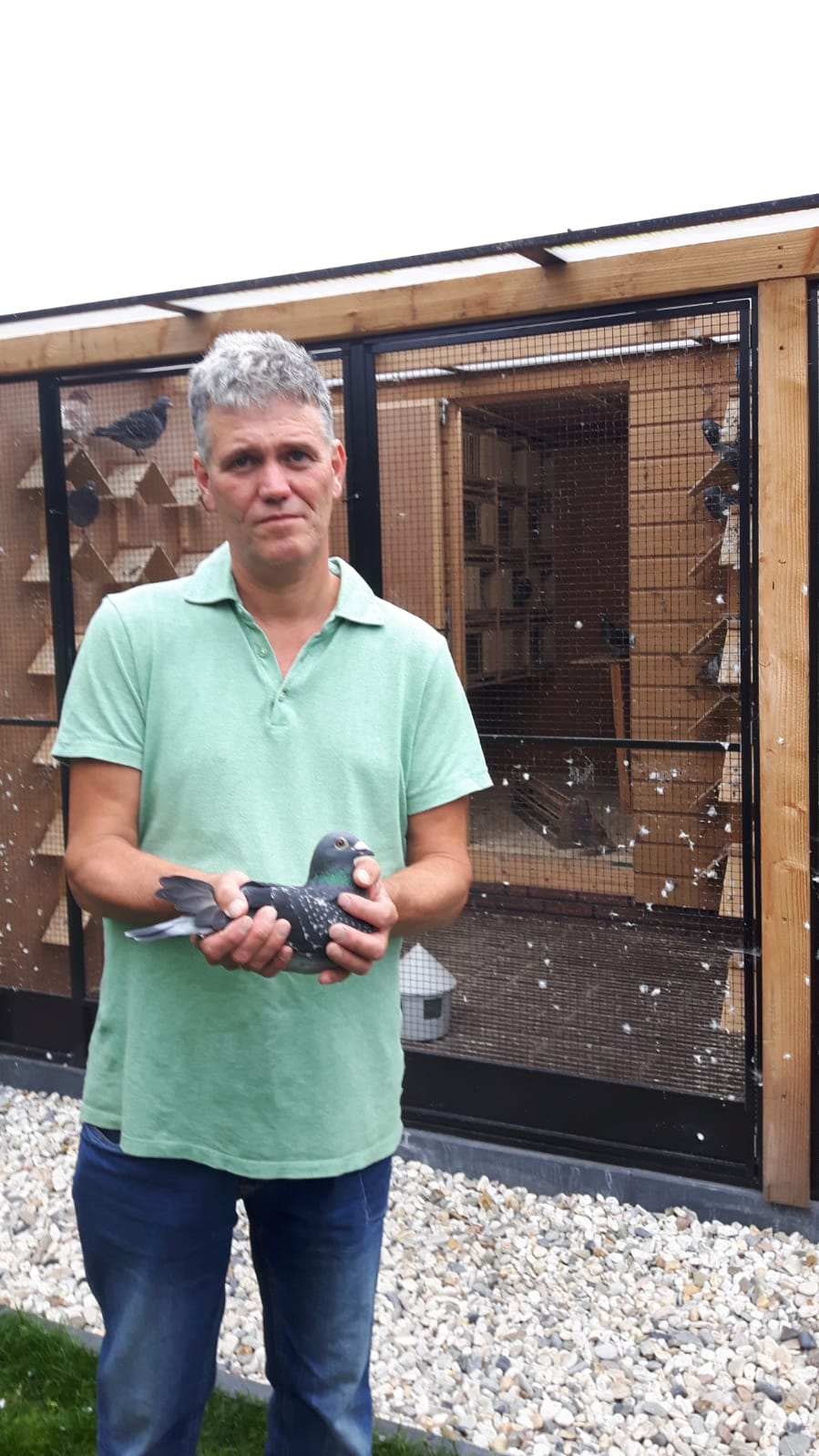 